GM 7    9:30 p.m. West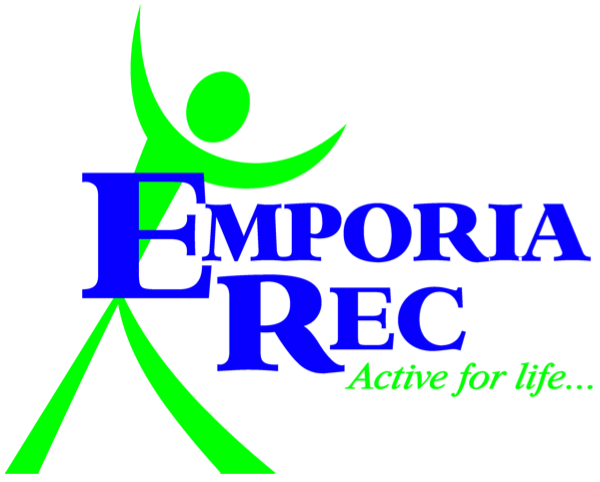 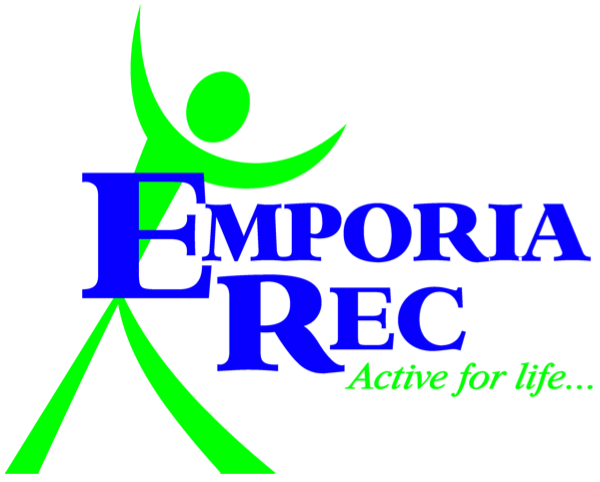 Game #1 Loser v Game #2 LoserGame #3 Loser v Game #4 Loser(#) Tournament SeedHigher Seed is Home Team